Form No	: 	2.Staj Ön Kapağı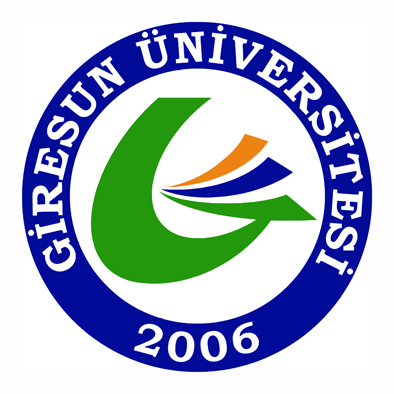 TÜRKİYE CUMHURİYETİGİRESUN ÜNİVERSİTESİÖĞRENCİ STAJ DOSYASIÖĞRENCİNİNAdı Soyadı 	:………………………………………………………………………………………….Bölümü     	 :………………………………………………………………………………………….Programı  	:……………………………………………………………………………………………Sınıfı        	:……………………………………………………………………………………………Numarası 	:……………………………………………………………………………………………STAJ DÖNEMİ :……………./……………../…………….-..…………/..……………/………………Form No	: 	4.Staj DosyasıT.C.GİRESUN ÜNİVERSİTESİÖĞRENCİ STAJ DOSYASI20….  – 20….  EĞİTİM – ÖĞRETİM  YILISTAJ DÖNEMİ 	: …../…./……..    -    …../…./……..STAJ SÜRESİ	: ……… iş günüÖĞRENCİNİNADI SOYADI		:MYO/YO/FAKÜLTE	:	BÖLÜM/PROGRAM	:SINIFI			:NUMARASI		:İŞ YERİNİNADI		:		ADRESİ	:EĞİTİM PERSONELİNİNADI SOYADI	: 	UNVANI	:Form No	: 	5.Staj Devam ÇizelgesiGİRESUN ÜNİVERSİTESİSTAJYER ÖĞRENCİ DEVAM TAKİP ÇİZELGESİYukarıda kimliği yazılı öğrenci .….. /…../20.... ile …../..…./20…... tarihleri arasında toplam .……   iş günü staj çalışmasını yapmıştır.                                                                                              İŞ YERİ AMİRİ							                           (KAŞE – İMZA – MÜHÜR)Form No	: 	5.Staj Devam ÇizelgesiYukarıda kimliği yazılı öğrenci     ……/..…../20….... ile …../……./20….... tarihleri arasında toplam  ……….iş günü staj çalışmasını yapmıştır.                                                                                                                    İŞ YERİ AMİRİ                                                                                                        (KAŞE – İMZA – MÜHÜR)Yapılan İşin Adı                                                                                                      Tarih: …/…/20Değerlendirenin Adı Soyadı, Ünvanı ve İmzası: Form No	: 	6.Staj Staj Çalışma Programı	Sayın İş Yeri Yetkilisiİş yerinizde staj süresini tamamlayan öğrencinin bilgi, beceri ve stajdan yararlanma derecesini ve ilişkileri ile davranışlarının niteliklerini belirleyebilmek için aşağıdaki tabloyu özenle doldurunuz.DEĞERLENDİRME TABLOSUÖğrenci mezun olduktan sonra öğrenciyi işe almayı düşünür müsünüz?Evet                   Hayır                                  	Adı ve Soyadı 	:						Kaşe ve İmza		:Form No	: 	7. Staj Değerlendirme FormuT.C.GİRESUN ÜNİVERSİTESİMESLEK YÜKSEKOKULLARISTAJ DEĞERLENDİRME FORMUÖğrencinin 	:Öğrenci No	:					Kabul Edilen Gün Sayısı :…….Adı ve Soyadı	:Programı	:Sınıfı	:	Öğrencinin staj çalışmalarının değerlendirilmesi için aşağıda belirtilen hususları yerine getirmiş olması gereklidir.Staj başlamadan önce program staj koordinatörüne staj yapacağı işyerine ilişkin bilgi verilmiş ve onayını almış mıdır?       EVET 		HAYIRStaj dosyası hazırlanmış ve program koordinatörü tarafından şekil yönünden yeterli bulunmuş mudur?         EVET 	HAYIRYapması gereken staj süresini tamamlamış ve devam çizelgesi işyeri tarafından onaylanmış mıdır?         EVET 		HAYIR İş yeri değerlendirme formu düzenlemiş midir?         EVET 		HAYIRNOT: Öğrencinin staj değerlendirilmesinin yapılabilinmesi için yukarıda belirtilen soruların tümümün yanıtlarının EVET olması gereklidir.  NOT: BAŞARI NOTU EN AZ 65 OLMALIDIRÖğrenci Staj Çalışmalarında BAŞARILI/BAŞARISIZ bulunmuştur. STAJ DEĞERLEDİRME KOMİSYONUKurul Başkanı		Üye 					ÜyeForm No	: 	3.Staj Arka Kapağı“….hayata açılan bilgi limanı…”ÖĞRENCİNİNÖĞRENCİNİNÖĞRENCİNİNÖĞRENCİNİNADI SOYADIADI SOYADI::BÖLÜMÜ    BÖLÜMÜ    ::PROGRAMI    PROGRAMI    ::SINIFI                  SINIFI                  ::NUMARASINUMARASISIRANOSTAJ TARİHLERİSTAJ TARİHLERİYAPILAN İŞİN ADI1...... / ...... / 20........... / ...... / 20.....2...... / ...... / 20........... / ...... / 20.....3...... / ...... / 20........... / ...... / 20.....4...... / ...... / 20........... / ...... / 20.....5...... / ...... / 20........... / ...... / 20.....6...... / ...... / 20........... / ...... / 20.....7...... / ...... / 20........... / ...... / 20.....8...... / ...... / 20........... / ...... / 20.....9...... / ...... / 20........... / ...... / 20.....10...... / ...... / 20........... / ...... / 20.....11...... / ...... / 20........... / ...... / 20.....12...... / ...... / 20........... / ...... / 20.....13...... / ...... / 20........... / ...... / 20.....14...... / ...... / 20........... / ...... / 20.....15...... / ...... / 20........... / ...... / 20.....16...... / ...... / 20........... / ...... / 20.....17...... / ...... / 20........... / ...... / 20.....18...... / ...... / 20.......... / ...... / 20....19...... / ...... / 20.......... / ...... / 20....20...... / ...... / 20.......... / ...... / 20....SIRANOSTAJ TARİHLERİYAPILAN İŞİN ADI21...... / ...... / 20....22...... / ...... / 20....23...... / ...... / 20....24...... / ...... / 20....25...... / ...... / 20....26...... / ...... / 20....27...... / ...... / 20....28...... / ..,... / 20....29...... / ...... / 20....30....../...... / 20...T.C.                                                                                                                                                                                                                                                                                                GİRESUN ÜNİVERSİTESİ 
ZORUNLU STAJA TABİ TUTULAN ÖĞRENCİLERE AİT PUANTAJ KAYIT CETVELİ

AİT OLDUĞU AY  ....../ 2018     T.C.                                                                                                                                                                                                                                                                                                GİRESUN ÜNİVERSİTESİ 
ZORUNLU STAJA TABİ TUTULAN ÖĞRENCİLERE AİT PUANTAJ KAYIT CETVELİ

AİT OLDUĞU AY  ....../ 2018     T.C.                                                                                                                                                                                                                                                                                                GİRESUN ÜNİVERSİTESİ 
ZORUNLU STAJA TABİ TUTULAN ÖĞRENCİLERE AİT PUANTAJ KAYIT CETVELİ

AİT OLDUĞU AY  ....../ 2018     T.C.                                                                                                                                                                                                                                                                                                GİRESUN ÜNİVERSİTESİ 
ZORUNLU STAJA TABİ TUTULAN ÖĞRENCİLERE AİT PUANTAJ KAYIT CETVELİ

AİT OLDUĞU AY  ....../ 2018     T.C.                                                                                                                                                                                                                                                                                                GİRESUN ÜNİVERSİTESİ 
ZORUNLU STAJA TABİ TUTULAN ÖĞRENCİLERE AİT PUANTAJ KAYIT CETVELİ

AİT OLDUĞU AY  ....../ 2018     T.C.                                                                                                                                                                                                                                                                                                GİRESUN ÜNİVERSİTESİ 
ZORUNLU STAJA TABİ TUTULAN ÖĞRENCİLERE AİT PUANTAJ KAYIT CETVELİ

AİT OLDUĞU AY  ....../ 2018     T.C.                                                                                                                                                                                                                                                                                                GİRESUN ÜNİVERSİTESİ 
ZORUNLU STAJA TABİ TUTULAN ÖĞRENCİLERE AİT PUANTAJ KAYIT CETVELİ

AİT OLDUĞU AY  ....../ 2018     T.C.                                                                                                                                                                                                                                                                                                GİRESUN ÜNİVERSİTESİ 
ZORUNLU STAJA TABİ TUTULAN ÖĞRENCİLERE AİT PUANTAJ KAYIT CETVELİ

AİT OLDUĞU AY  ....../ 2018     T.C.                                                                                                                                                                                                                                                                                                GİRESUN ÜNİVERSİTESİ 
ZORUNLU STAJA TABİ TUTULAN ÖĞRENCİLERE AİT PUANTAJ KAYIT CETVELİ

AİT OLDUĞU AY  ....../ 2018     T.C.                                                                                                                                                                                                                                                                                                GİRESUN ÜNİVERSİTESİ 
ZORUNLU STAJA TABİ TUTULAN ÖĞRENCİLERE AİT PUANTAJ KAYIT CETVELİ

AİT OLDUĞU AY  ....../ 2018     T.C.                                                                                                                                                                                                                                                                                                GİRESUN ÜNİVERSİTESİ 
ZORUNLU STAJA TABİ TUTULAN ÖĞRENCİLERE AİT PUANTAJ KAYIT CETVELİ

AİT OLDUĞU AY  ....../ 2018     T.C.                                                                                                                                                                                                                                                                                                GİRESUN ÜNİVERSİTESİ 
ZORUNLU STAJA TABİ TUTULAN ÖĞRENCİLERE AİT PUANTAJ KAYIT CETVELİ

AİT OLDUĞU AY  ....../ 2018     T.C.                                                                                                                                                                                                                                                                                                GİRESUN ÜNİVERSİTESİ 
ZORUNLU STAJA TABİ TUTULAN ÖĞRENCİLERE AİT PUANTAJ KAYIT CETVELİ

AİT OLDUĞU AY  ....../ 2018     T.C.                                                                                                                                                                                                                                                                                                GİRESUN ÜNİVERSİTESİ 
ZORUNLU STAJA TABİ TUTULAN ÖĞRENCİLERE AİT PUANTAJ KAYIT CETVELİ

AİT OLDUĞU AY  ....../ 2018     T.C.                                                                                                                                                                                                                                                                                                GİRESUN ÜNİVERSİTESİ 
ZORUNLU STAJA TABİ TUTULAN ÖĞRENCİLERE AİT PUANTAJ KAYIT CETVELİ

AİT OLDUĞU AY  ....../ 2018     T.C.                                                                                                                                                                                                                                                                                                GİRESUN ÜNİVERSİTESİ 
ZORUNLU STAJA TABİ TUTULAN ÖĞRENCİLERE AİT PUANTAJ KAYIT CETVELİ

AİT OLDUĞU AY  ....../ 2018     T.C.                                                                                                                                                                                                                                                                                                GİRESUN ÜNİVERSİTESİ 
ZORUNLU STAJA TABİ TUTULAN ÖĞRENCİLERE AİT PUANTAJ KAYIT CETVELİ

AİT OLDUĞU AY  ....../ 2018     T.C.                                                                                                                                                                                                                                                                                                GİRESUN ÜNİVERSİTESİ 
ZORUNLU STAJA TABİ TUTULAN ÖĞRENCİLERE AİT PUANTAJ KAYIT CETVELİ

AİT OLDUĞU AY  ....../ 2018     T.C.                                                                                                                                                                                                                                                                                                GİRESUN ÜNİVERSİTESİ 
ZORUNLU STAJA TABİ TUTULAN ÖĞRENCİLERE AİT PUANTAJ KAYIT CETVELİ

AİT OLDUĞU AY  ....../ 2018     T.C.                                                                                                                                                                                                                                                                                                GİRESUN ÜNİVERSİTESİ 
ZORUNLU STAJA TABİ TUTULAN ÖĞRENCİLERE AİT PUANTAJ KAYIT CETVELİ

AİT OLDUĞU AY  ....../ 2018     T.C.                                                                                                                                                                                                                                                                                                GİRESUN ÜNİVERSİTESİ 
ZORUNLU STAJA TABİ TUTULAN ÖĞRENCİLERE AİT PUANTAJ KAYIT CETVELİ

AİT OLDUĞU AY  ....../ 2018     T.C.                                                                                                                                                                                                                                                                                                GİRESUN ÜNİVERSİTESİ 
ZORUNLU STAJA TABİ TUTULAN ÖĞRENCİLERE AİT PUANTAJ KAYIT CETVELİ

AİT OLDUĞU AY  ....../ 2018     T.C.                                                                                                                                                                                                                                                                                                GİRESUN ÜNİVERSİTESİ 
ZORUNLU STAJA TABİ TUTULAN ÖĞRENCİLERE AİT PUANTAJ KAYIT CETVELİ

AİT OLDUĞU AY  ....../ 2018     T.C.                                                                                                                                                                                                                                                                                                GİRESUN ÜNİVERSİTESİ 
ZORUNLU STAJA TABİ TUTULAN ÖĞRENCİLERE AİT PUANTAJ KAYIT CETVELİ

AİT OLDUĞU AY  ....../ 2018     T.C.                                                                                                                                                                                                                                                                                                GİRESUN ÜNİVERSİTESİ 
ZORUNLU STAJA TABİ TUTULAN ÖĞRENCİLERE AİT PUANTAJ KAYIT CETVELİ

AİT OLDUĞU AY  ....../ 2018     T.C.                                                                                                                                                                                                                                                                                                GİRESUN ÜNİVERSİTESİ 
ZORUNLU STAJA TABİ TUTULAN ÖĞRENCİLERE AİT PUANTAJ KAYIT CETVELİ

AİT OLDUĞU AY  ....../ 2018     T.C.                                                                                                                                                                                                                                                                                                GİRESUN ÜNİVERSİTESİ 
ZORUNLU STAJA TABİ TUTULAN ÖĞRENCİLERE AİT PUANTAJ KAYIT CETVELİ

AİT OLDUĞU AY  ....../ 2018     T.C.                                                                                                                                                                                                                                                                                                GİRESUN ÜNİVERSİTESİ 
ZORUNLU STAJA TABİ TUTULAN ÖĞRENCİLERE AİT PUANTAJ KAYIT CETVELİ

AİT OLDUĞU AY  ....../ 2018     T.C.                                                                                                                                                                                                                                                                                                GİRESUN ÜNİVERSİTESİ 
ZORUNLU STAJA TABİ TUTULAN ÖĞRENCİLERE AİT PUANTAJ KAYIT CETVELİ

AİT OLDUĞU AY  ....../ 2018     T.C.                                                                                                                                                                                                                                                                                                GİRESUN ÜNİVERSİTESİ 
ZORUNLU STAJA TABİ TUTULAN ÖĞRENCİLERE AİT PUANTAJ KAYIT CETVELİ

AİT OLDUĞU AY  ....../ 2018     T.C.                                                                                                                                                                                                                                                                                                GİRESUN ÜNİVERSİTESİ 
ZORUNLU STAJA TABİ TUTULAN ÖĞRENCİLERE AİT PUANTAJ KAYIT CETVELİ

AİT OLDUĞU AY  ....../ 2018     T.C.                                                                                                                                                                                                                                                                                                GİRESUN ÜNİVERSİTESİ 
ZORUNLU STAJA TABİ TUTULAN ÖĞRENCİLERE AİT PUANTAJ KAYIT CETVELİ

AİT OLDUĞU AY  ....../ 2018     T.C.                                                                                                                                                                                                                                                                                                GİRESUN ÜNİVERSİTESİ 
ZORUNLU STAJA TABİ TUTULAN ÖĞRENCİLERE AİT PUANTAJ KAYIT CETVELİ

AİT OLDUĞU AY  ....../ 2018     T.C.                                                                                                                                                                                                                                                                                                GİRESUN ÜNİVERSİTESİ 
ZORUNLU STAJA TABİ TUTULAN ÖĞRENCİLERE AİT PUANTAJ KAYIT CETVELİ

AİT OLDUĞU AY  ....../ 2018     T.C.                                                                                                                                                                                                                                                                                                GİRESUN ÜNİVERSİTESİ 
ZORUNLU STAJA TABİ TUTULAN ÖĞRENCİLERE AİT PUANTAJ KAYIT CETVELİ

AİT OLDUĞU AY  ....../ 2018     T.C.                                                                                                                                                                                                                                                                                                GİRESUN ÜNİVERSİTESİ 
ZORUNLU STAJA TABİ TUTULAN ÖĞRENCİLERE AİT PUANTAJ KAYIT CETVELİ

AİT OLDUĞU AY  ....../ 2018     ÇALIŞILAN     GÜNLERÇALIŞILAN     GÜNLERÇALIŞILAN     GÜNLERÇALIŞILAN     GÜNLERÇALIŞILAN     GÜNLERÇALIŞILAN     GÜNLERÇALIŞILAN     GÜNLERÇALIŞILAN     GÜNLERÇALIŞILAN     GÜNLERÇALIŞILAN     GÜNLERÇALIŞILAN     GÜNLERÇALIŞILAN     GÜNLERÇALIŞILAN     GÜNLERÇALIŞILAN     GÜNLERÇALIŞILAN     GÜNLERÇALIŞILAN     GÜNLERÇALIŞILAN     GÜNLERÇALIŞILAN     GÜNLERÇALIŞILAN     GÜNLERÇALIŞILAN     GÜNLERÇALIŞILAN     GÜNLERÇALIŞILAN     GÜNLERÇALIŞILAN     GÜNLERÇALIŞILAN     GÜNLERÇALIŞILAN     GÜNLERÇALIŞILAN     GÜNLERÇALIŞILAN     GÜNLERÇALIŞILAN     GÜNLERÇALIŞILAN     GÜNLERÇALIŞILAN     GÜNLERÇALIŞILAN     GÜNLERÇALIŞILAN     GÜNLERÇALIŞILAN     GÜNLERÇALIŞILAN     GÜNLERÇALIŞILAN     GÜNLERÇALIŞILAN     GÜNLERSIRA
NOÖĞRENCİNİN 
ADI SOYADI123456789101112131415161718192021222324252627282930ÇALIŞTIĞI
GÜNLER
TOPLAMIÇALIŞTIĞI
GÜNLER
TOPLAMIÖĞRENCİ    İMZA12345678910Kontrol Eden İşyeri Yetkilisi
… / … / 2018Kontrol Eden İşyeri Yetkilisi
… / … / 2018Kontrol Eden İşyeri Yetkilisi
… / … / 2018Kontrol Eden İşyeri Yetkilisi
… / … / 2018Kontrol Eden İşyeri Yetkilisi
… / … / 2018Kontrol Eden İşyeri Yetkilisi
… / … / 2018Kontrol Eden İşyeri Yetkilisi
… / … / 2018Kontrol Eden İşyeri Yetkilisi
… / … / 2018Çalıştığı Günler      :   X:   XKontrol Eden İşyeri Yetkilisi
… / … / 2018Kontrol Eden İşyeri Yetkilisi
… / … / 2018Kontrol Eden İşyeri Yetkilisi
… / … / 2018Kontrol Eden İşyeri Yetkilisi
… / … / 2018Kontrol Eden İşyeri Yetkilisi
… / … / 2018Kontrol Eden İşyeri Yetkilisi
… / … / 2018Kontrol Eden İşyeri Yetkilisi
… / … / 2018Kontrol Eden İşyeri Yetkilisi
… / … / 2018Çalışmadığı Günler :  -Kontrol Eden İşyeri Yetkilisi
… / … / 2018Kontrol Eden İşyeri Yetkilisi
… / … / 2018Kontrol Eden İşyeri Yetkilisi
… / … / 2018Kontrol Eden İşyeri Yetkilisi
… / … / 2018Kontrol Eden İşyeri Yetkilisi
… / … / 2018Kontrol Eden İşyeri Yetkilisi
… / … / 2018Kontrol Eden İşyeri Yetkilisi
… / … / 2018Kontrol Eden İşyeri Yetkilisi
… / … / 2018İşe Giriş Tarihi       :   ……/…../2018:   ……/…../2018:   ……/…../2018:   ……/…../2018:   ……/…../2018Kontrol Eden İşyeri Yetkilisi
… / … / 2018Kontrol Eden İşyeri Yetkilisi
… / … / 2018Kontrol Eden İşyeri Yetkilisi
… / … / 2018Kontrol Eden İşyeri Yetkilisi
… / … / 2018Kontrol Eden İşyeri Yetkilisi
… / … / 2018Kontrol Eden İşyeri Yetkilisi
… / … / 2018Kontrol Eden İşyeri Yetkilisi
… / … / 2018Kontrol Eden İşyeri Yetkilisi
… / … / 2018İşten Çıkış Tarihi   :   ……/…../2018:   ……/…../2018:   ……/…../2018:   ……/…../2018:   ……/…../2018                       KAŞE - MÜHÜR                       KAŞE - MÜHÜR                       KAŞE - MÜHÜR                       KAŞE - MÜHÜR                       KAŞE - MÜHÜR                       KAŞE - MÜHÜR                       KAŞE - MÜHÜR                       KAŞE - MÜHÜR                       KAŞE - MÜHÜR                       KAŞE - MÜHÜR                       KAŞE - MÜHÜR                       KAŞE - MÜHÜRÖğrenci Numarası:Bölümü:NOT  :  Aylık Puantaj Kayıt Cetveli öğrencinin staj yaptığı süre zarfında çalışılan ayı takip eden her ayın başında işyeri tarafından doldurularak onaylanacak, puantaj kayıtları öğrenci tarafından da imzalanacak ve asıl suretleri öğrenci tarafından Bölüm Başkanlığına gönderilecektir. Puantaj kayıt cetvelinin asıl belge olması, işveren ve staj yapan öğrenci tarafından imzalanması kanunen zorunlu olduğundan dolayı öğrenci tarafından imzalanmayan ve işyeri tarafından onaylanmayan puantaj kayıtları geçerli sayılmayacaktır.NOT  :  Aylık Puantaj Kayıt Cetveli öğrencinin staj yaptığı süre zarfında çalışılan ayı takip eden her ayın başında işyeri tarafından doldurularak onaylanacak, puantaj kayıtları öğrenci tarafından da imzalanacak ve asıl suretleri öğrenci tarafından Bölüm Başkanlığına gönderilecektir. Puantaj kayıt cetvelinin asıl belge olması, işveren ve staj yapan öğrenci tarafından imzalanması kanunen zorunlu olduğundan dolayı öğrenci tarafından imzalanmayan ve işyeri tarafından onaylanmayan puantaj kayıtları geçerli sayılmayacaktır.NOT  :  Aylık Puantaj Kayıt Cetveli öğrencinin staj yaptığı süre zarfında çalışılan ayı takip eden her ayın başında işyeri tarafından doldurularak onaylanacak, puantaj kayıtları öğrenci tarafından da imzalanacak ve asıl suretleri öğrenci tarafından Bölüm Başkanlığına gönderilecektir. Puantaj kayıt cetvelinin asıl belge olması, işveren ve staj yapan öğrenci tarafından imzalanması kanunen zorunlu olduğundan dolayı öğrenci tarafından imzalanmayan ve işyeri tarafından onaylanmayan puantaj kayıtları geçerli sayılmayacaktır.NOT  :  Aylık Puantaj Kayıt Cetveli öğrencinin staj yaptığı süre zarfında çalışılan ayı takip eden her ayın başında işyeri tarafından doldurularak onaylanacak, puantaj kayıtları öğrenci tarafından da imzalanacak ve asıl suretleri öğrenci tarafından Bölüm Başkanlığına gönderilecektir. Puantaj kayıt cetvelinin asıl belge olması, işveren ve staj yapan öğrenci tarafından imzalanması kanunen zorunlu olduğundan dolayı öğrenci tarafından imzalanmayan ve işyeri tarafından onaylanmayan puantaj kayıtları geçerli sayılmayacaktır.NOT  :  Aylık Puantaj Kayıt Cetveli öğrencinin staj yaptığı süre zarfında çalışılan ayı takip eden her ayın başında işyeri tarafından doldurularak onaylanacak, puantaj kayıtları öğrenci tarafından da imzalanacak ve asıl suretleri öğrenci tarafından Bölüm Başkanlığına gönderilecektir. Puantaj kayıt cetvelinin asıl belge olması, işveren ve staj yapan öğrenci tarafından imzalanması kanunen zorunlu olduğundan dolayı öğrenci tarafından imzalanmayan ve işyeri tarafından onaylanmayan puantaj kayıtları geçerli sayılmayacaktır.NOT  :  Aylık Puantaj Kayıt Cetveli öğrencinin staj yaptığı süre zarfında çalışılan ayı takip eden her ayın başında işyeri tarafından doldurularak onaylanacak, puantaj kayıtları öğrenci tarafından da imzalanacak ve asıl suretleri öğrenci tarafından Bölüm Başkanlığına gönderilecektir. Puantaj kayıt cetvelinin asıl belge olması, işveren ve staj yapan öğrenci tarafından imzalanması kanunen zorunlu olduğundan dolayı öğrenci tarafından imzalanmayan ve işyeri tarafından onaylanmayan puantaj kayıtları geçerli sayılmayacaktır.NOT  :  Aylık Puantaj Kayıt Cetveli öğrencinin staj yaptığı süre zarfında çalışılan ayı takip eden her ayın başında işyeri tarafından doldurularak onaylanacak, puantaj kayıtları öğrenci tarafından da imzalanacak ve asıl suretleri öğrenci tarafından Bölüm Başkanlığına gönderilecektir. Puantaj kayıt cetvelinin asıl belge olması, işveren ve staj yapan öğrenci tarafından imzalanması kanunen zorunlu olduğundan dolayı öğrenci tarafından imzalanmayan ve işyeri tarafından onaylanmayan puantaj kayıtları geçerli sayılmayacaktır.NOT  :  Aylık Puantaj Kayıt Cetveli öğrencinin staj yaptığı süre zarfında çalışılan ayı takip eden her ayın başında işyeri tarafından doldurularak onaylanacak, puantaj kayıtları öğrenci tarafından da imzalanacak ve asıl suretleri öğrenci tarafından Bölüm Başkanlığına gönderilecektir. Puantaj kayıt cetvelinin asıl belge olması, işveren ve staj yapan öğrenci tarafından imzalanması kanunen zorunlu olduğundan dolayı öğrenci tarafından imzalanmayan ve işyeri tarafından onaylanmayan puantaj kayıtları geçerli sayılmayacaktır.NOT  :  Aylık Puantaj Kayıt Cetveli öğrencinin staj yaptığı süre zarfında çalışılan ayı takip eden her ayın başında işyeri tarafından doldurularak onaylanacak, puantaj kayıtları öğrenci tarafından da imzalanacak ve asıl suretleri öğrenci tarafından Bölüm Başkanlığına gönderilecektir. Puantaj kayıt cetvelinin asıl belge olması, işveren ve staj yapan öğrenci tarafından imzalanması kanunen zorunlu olduğundan dolayı öğrenci tarafından imzalanmayan ve işyeri tarafından onaylanmayan puantaj kayıtları geçerli sayılmayacaktır.NOT  :  Aylık Puantaj Kayıt Cetveli öğrencinin staj yaptığı süre zarfında çalışılan ayı takip eden her ayın başında işyeri tarafından doldurularak onaylanacak, puantaj kayıtları öğrenci tarafından da imzalanacak ve asıl suretleri öğrenci tarafından Bölüm Başkanlığına gönderilecektir. Puantaj kayıt cetvelinin asıl belge olması, işveren ve staj yapan öğrenci tarafından imzalanması kanunen zorunlu olduğundan dolayı öğrenci tarafından imzalanmayan ve işyeri tarafından onaylanmayan puantaj kayıtları geçerli sayılmayacaktır.NOT  :  Aylık Puantaj Kayıt Cetveli öğrencinin staj yaptığı süre zarfında çalışılan ayı takip eden her ayın başında işyeri tarafından doldurularak onaylanacak, puantaj kayıtları öğrenci tarafından da imzalanacak ve asıl suretleri öğrenci tarafından Bölüm Başkanlığına gönderilecektir. Puantaj kayıt cetvelinin asıl belge olması, işveren ve staj yapan öğrenci tarafından imzalanması kanunen zorunlu olduğundan dolayı öğrenci tarafından imzalanmayan ve işyeri tarafından onaylanmayan puantaj kayıtları geçerli sayılmayacaktır.NOT  :  Aylık Puantaj Kayıt Cetveli öğrencinin staj yaptığı süre zarfında çalışılan ayı takip eden her ayın başında işyeri tarafından doldurularak onaylanacak, puantaj kayıtları öğrenci tarafından da imzalanacak ve asıl suretleri öğrenci tarafından Bölüm Başkanlığına gönderilecektir. Puantaj kayıt cetvelinin asıl belge olması, işveren ve staj yapan öğrenci tarafından imzalanması kanunen zorunlu olduğundan dolayı öğrenci tarafından imzalanmayan ve işyeri tarafından onaylanmayan puantaj kayıtları geçerli sayılmayacaktır.NOT  :  Aylık Puantaj Kayıt Cetveli öğrencinin staj yaptığı süre zarfında çalışılan ayı takip eden her ayın başında işyeri tarafından doldurularak onaylanacak, puantaj kayıtları öğrenci tarafından da imzalanacak ve asıl suretleri öğrenci tarafından Bölüm Başkanlığına gönderilecektir. Puantaj kayıt cetvelinin asıl belge olması, işveren ve staj yapan öğrenci tarafından imzalanması kanunen zorunlu olduğundan dolayı öğrenci tarafından imzalanmayan ve işyeri tarafından onaylanmayan puantaj kayıtları geçerli sayılmayacaktır.NOT  :  Aylık Puantaj Kayıt Cetveli öğrencinin staj yaptığı süre zarfında çalışılan ayı takip eden her ayın başında işyeri tarafından doldurularak onaylanacak, puantaj kayıtları öğrenci tarafından da imzalanacak ve asıl suretleri öğrenci tarafından Bölüm Başkanlığına gönderilecektir. Puantaj kayıt cetvelinin asıl belge olması, işveren ve staj yapan öğrenci tarafından imzalanması kanunen zorunlu olduğundan dolayı öğrenci tarafından imzalanmayan ve işyeri tarafından onaylanmayan puantaj kayıtları geçerli sayılmayacaktır.NOT  :  Aylık Puantaj Kayıt Cetveli öğrencinin staj yaptığı süre zarfında çalışılan ayı takip eden her ayın başında işyeri tarafından doldurularak onaylanacak, puantaj kayıtları öğrenci tarafından da imzalanacak ve asıl suretleri öğrenci tarafından Bölüm Başkanlığına gönderilecektir. Puantaj kayıt cetvelinin asıl belge olması, işveren ve staj yapan öğrenci tarafından imzalanması kanunen zorunlu olduğundan dolayı öğrenci tarafından imzalanmayan ve işyeri tarafından onaylanmayan puantaj kayıtları geçerli sayılmayacaktır.NOT  :  Aylık Puantaj Kayıt Cetveli öğrencinin staj yaptığı süre zarfında çalışılan ayı takip eden her ayın başında işyeri tarafından doldurularak onaylanacak, puantaj kayıtları öğrenci tarafından da imzalanacak ve asıl suretleri öğrenci tarafından Bölüm Başkanlığına gönderilecektir. Puantaj kayıt cetvelinin asıl belge olması, işveren ve staj yapan öğrenci tarafından imzalanması kanunen zorunlu olduğundan dolayı öğrenci tarafından imzalanmayan ve işyeri tarafından onaylanmayan puantaj kayıtları geçerli sayılmayacaktır.NOT  :  Aylık Puantaj Kayıt Cetveli öğrencinin staj yaptığı süre zarfında çalışılan ayı takip eden her ayın başında işyeri tarafından doldurularak onaylanacak, puantaj kayıtları öğrenci tarafından da imzalanacak ve asıl suretleri öğrenci tarafından Bölüm Başkanlığına gönderilecektir. Puantaj kayıt cetvelinin asıl belge olması, işveren ve staj yapan öğrenci tarafından imzalanması kanunen zorunlu olduğundan dolayı öğrenci tarafından imzalanmayan ve işyeri tarafından onaylanmayan puantaj kayıtları geçerli sayılmayacaktır.NOT  :  Aylık Puantaj Kayıt Cetveli öğrencinin staj yaptığı süre zarfında çalışılan ayı takip eden her ayın başında işyeri tarafından doldurularak onaylanacak, puantaj kayıtları öğrenci tarafından da imzalanacak ve asıl suretleri öğrenci tarafından Bölüm Başkanlığına gönderilecektir. Puantaj kayıt cetvelinin asıl belge olması, işveren ve staj yapan öğrenci tarafından imzalanması kanunen zorunlu olduğundan dolayı öğrenci tarafından imzalanmayan ve işyeri tarafından onaylanmayan puantaj kayıtları geçerli sayılmayacaktır.NOT  :  Aylık Puantaj Kayıt Cetveli öğrencinin staj yaptığı süre zarfında çalışılan ayı takip eden her ayın başında işyeri tarafından doldurularak onaylanacak, puantaj kayıtları öğrenci tarafından da imzalanacak ve asıl suretleri öğrenci tarafından Bölüm Başkanlığına gönderilecektir. Puantaj kayıt cetvelinin asıl belge olması, işveren ve staj yapan öğrenci tarafından imzalanması kanunen zorunlu olduğundan dolayı öğrenci tarafından imzalanmayan ve işyeri tarafından onaylanmayan puantaj kayıtları geçerli sayılmayacaktır.NOT  :  Aylık Puantaj Kayıt Cetveli öğrencinin staj yaptığı süre zarfında çalışılan ayı takip eden her ayın başında işyeri tarafından doldurularak onaylanacak, puantaj kayıtları öğrenci tarafından da imzalanacak ve asıl suretleri öğrenci tarafından Bölüm Başkanlığına gönderilecektir. Puantaj kayıt cetvelinin asıl belge olması, işveren ve staj yapan öğrenci tarafından imzalanması kanunen zorunlu olduğundan dolayı öğrenci tarafından imzalanmayan ve işyeri tarafından onaylanmayan puantaj kayıtları geçerli sayılmayacaktır.NOT  :  Aylık Puantaj Kayıt Cetveli öğrencinin staj yaptığı süre zarfında çalışılan ayı takip eden her ayın başında işyeri tarafından doldurularak onaylanacak, puantaj kayıtları öğrenci tarafından da imzalanacak ve asıl suretleri öğrenci tarafından Bölüm Başkanlığına gönderilecektir. Puantaj kayıt cetvelinin asıl belge olması, işveren ve staj yapan öğrenci tarafından imzalanması kanunen zorunlu olduğundan dolayı öğrenci tarafından imzalanmayan ve işyeri tarafından onaylanmayan puantaj kayıtları geçerli sayılmayacaktır.NOT  :  Aylık Puantaj Kayıt Cetveli öğrencinin staj yaptığı süre zarfında çalışılan ayı takip eden her ayın başında işyeri tarafından doldurularak onaylanacak, puantaj kayıtları öğrenci tarafından da imzalanacak ve asıl suretleri öğrenci tarafından Bölüm Başkanlığına gönderilecektir. Puantaj kayıt cetvelinin asıl belge olması, işveren ve staj yapan öğrenci tarafından imzalanması kanunen zorunlu olduğundan dolayı öğrenci tarafından imzalanmayan ve işyeri tarafından onaylanmayan puantaj kayıtları geçerli sayılmayacaktır.NOT  :  Aylık Puantaj Kayıt Cetveli öğrencinin staj yaptığı süre zarfında çalışılan ayı takip eden her ayın başında işyeri tarafından doldurularak onaylanacak, puantaj kayıtları öğrenci tarafından da imzalanacak ve asıl suretleri öğrenci tarafından Bölüm Başkanlığına gönderilecektir. Puantaj kayıt cetvelinin asıl belge olması, işveren ve staj yapan öğrenci tarafından imzalanması kanunen zorunlu olduğundan dolayı öğrenci tarafından imzalanmayan ve işyeri tarafından onaylanmayan puantaj kayıtları geçerli sayılmayacaktır.NOT  :  Aylık Puantaj Kayıt Cetveli öğrencinin staj yaptığı süre zarfında çalışılan ayı takip eden her ayın başında işyeri tarafından doldurularak onaylanacak, puantaj kayıtları öğrenci tarafından da imzalanacak ve asıl suretleri öğrenci tarafından Bölüm Başkanlığına gönderilecektir. Puantaj kayıt cetvelinin asıl belge olması, işveren ve staj yapan öğrenci tarafından imzalanması kanunen zorunlu olduğundan dolayı öğrenci tarafından imzalanmayan ve işyeri tarafından onaylanmayan puantaj kayıtları geçerli sayılmayacaktır.NOT  :  Aylık Puantaj Kayıt Cetveli öğrencinin staj yaptığı süre zarfında çalışılan ayı takip eden her ayın başında işyeri tarafından doldurularak onaylanacak, puantaj kayıtları öğrenci tarafından da imzalanacak ve asıl suretleri öğrenci tarafından Bölüm Başkanlığına gönderilecektir. Puantaj kayıt cetvelinin asıl belge olması, işveren ve staj yapan öğrenci tarafından imzalanması kanunen zorunlu olduğundan dolayı öğrenci tarafından imzalanmayan ve işyeri tarafından onaylanmayan puantaj kayıtları geçerli sayılmayacaktır.NOT  :  Aylık Puantaj Kayıt Cetveli öğrencinin staj yaptığı süre zarfında çalışılan ayı takip eden her ayın başında işyeri tarafından doldurularak onaylanacak, puantaj kayıtları öğrenci tarafından da imzalanacak ve asıl suretleri öğrenci tarafından Bölüm Başkanlığına gönderilecektir. Puantaj kayıt cetvelinin asıl belge olması, işveren ve staj yapan öğrenci tarafından imzalanması kanunen zorunlu olduğundan dolayı öğrenci tarafından imzalanmayan ve işyeri tarafından onaylanmayan puantaj kayıtları geçerli sayılmayacaktır.NOT  :  Aylık Puantaj Kayıt Cetveli öğrencinin staj yaptığı süre zarfında çalışılan ayı takip eden her ayın başında işyeri tarafından doldurularak onaylanacak, puantaj kayıtları öğrenci tarafından da imzalanacak ve asıl suretleri öğrenci tarafından Bölüm Başkanlığına gönderilecektir. Puantaj kayıt cetvelinin asıl belge olması, işveren ve staj yapan öğrenci tarafından imzalanması kanunen zorunlu olduğundan dolayı öğrenci tarafından imzalanmayan ve işyeri tarafından onaylanmayan puantaj kayıtları geçerli sayılmayacaktır.NOT  :  Aylık Puantaj Kayıt Cetveli öğrencinin staj yaptığı süre zarfında çalışılan ayı takip eden her ayın başında işyeri tarafından doldurularak onaylanacak, puantaj kayıtları öğrenci tarafından da imzalanacak ve asıl suretleri öğrenci tarafından Bölüm Başkanlığına gönderilecektir. Puantaj kayıt cetvelinin asıl belge olması, işveren ve staj yapan öğrenci tarafından imzalanması kanunen zorunlu olduğundan dolayı öğrenci tarafından imzalanmayan ve işyeri tarafından onaylanmayan puantaj kayıtları geçerli sayılmayacaktır.NOT  :  Aylık Puantaj Kayıt Cetveli öğrencinin staj yaptığı süre zarfında çalışılan ayı takip eden her ayın başında işyeri tarafından doldurularak onaylanacak, puantaj kayıtları öğrenci tarafından da imzalanacak ve asıl suretleri öğrenci tarafından Bölüm Başkanlığına gönderilecektir. Puantaj kayıt cetvelinin asıl belge olması, işveren ve staj yapan öğrenci tarafından imzalanması kanunen zorunlu olduğundan dolayı öğrenci tarafından imzalanmayan ve işyeri tarafından onaylanmayan puantaj kayıtları geçerli sayılmayacaktır.NOT  :  Aylık Puantaj Kayıt Cetveli öğrencinin staj yaptığı süre zarfında çalışılan ayı takip eden her ayın başında işyeri tarafından doldurularak onaylanacak, puantaj kayıtları öğrenci tarafından da imzalanacak ve asıl suretleri öğrenci tarafından Bölüm Başkanlığına gönderilecektir. Puantaj kayıt cetvelinin asıl belge olması, işveren ve staj yapan öğrenci tarafından imzalanması kanunen zorunlu olduğundan dolayı öğrenci tarafından imzalanmayan ve işyeri tarafından onaylanmayan puantaj kayıtları geçerli sayılmayacaktır.NOT  :  Aylık Puantaj Kayıt Cetveli öğrencinin staj yaptığı süre zarfında çalışılan ayı takip eden her ayın başında işyeri tarafından doldurularak onaylanacak, puantaj kayıtları öğrenci tarafından da imzalanacak ve asıl suretleri öğrenci tarafından Bölüm Başkanlığına gönderilecektir. Puantaj kayıt cetvelinin asıl belge olması, işveren ve staj yapan öğrenci tarafından imzalanması kanunen zorunlu olduğundan dolayı öğrenci tarafından imzalanmayan ve işyeri tarafından onaylanmayan puantaj kayıtları geçerli sayılmayacaktır.NOT  :  Aylık Puantaj Kayıt Cetveli öğrencinin staj yaptığı süre zarfında çalışılan ayı takip eden her ayın başında işyeri tarafından doldurularak onaylanacak, puantaj kayıtları öğrenci tarafından da imzalanacak ve asıl suretleri öğrenci tarafından Bölüm Başkanlığına gönderilecektir. Puantaj kayıt cetvelinin asıl belge olması, işveren ve staj yapan öğrenci tarafından imzalanması kanunen zorunlu olduğundan dolayı öğrenci tarafından imzalanmayan ve işyeri tarafından onaylanmayan puantaj kayıtları geçerli sayılmayacaktır.NOT  :  Aylık Puantaj Kayıt Cetveli öğrencinin staj yaptığı süre zarfında çalışılan ayı takip eden her ayın başında işyeri tarafından doldurularak onaylanacak, puantaj kayıtları öğrenci tarafından da imzalanacak ve asıl suretleri öğrenci tarafından Bölüm Başkanlığına gönderilecektir. Puantaj kayıt cetvelinin asıl belge olması, işveren ve staj yapan öğrenci tarafından imzalanması kanunen zorunlu olduğundan dolayı öğrenci tarafından imzalanmayan ve işyeri tarafından onaylanmayan puantaj kayıtları geçerli sayılmayacaktır.NOT  :  Aylık Puantaj Kayıt Cetveli öğrencinin staj yaptığı süre zarfında çalışılan ayı takip eden her ayın başında işyeri tarafından doldurularak onaylanacak, puantaj kayıtları öğrenci tarafından da imzalanacak ve asıl suretleri öğrenci tarafından Bölüm Başkanlığına gönderilecektir. Puantaj kayıt cetvelinin asıl belge olması, işveren ve staj yapan öğrenci tarafından imzalanması kanunen zorunlu olduğundan dolayı öğrenci tarafından imzalanmayan ve işyeri tarafından onaylanmayan puantaj kayıtları geçerli sayılmayacaktır.NOT  :  Aylık Puantaj Kayıt Cetveli öğrencinin staj yaptığı süre zarfında çalışılan ayı takip eden her ayın başında işyeri tarafından doldurularak onaylanacak, puantaj kayıtları öğrenci tarafından da imzalanacak ve asıl suretleri öğrenci tarafından Bölüm Başkanlığına gönderilecektir. Puantaj kayıt cetvelinin asıl belge olması, işveren ve staj yapan öğrenci tarafından imzalanması kanunen zorunlu olduğundan dolayı öğrenci tarafından imzalanmayan ve işyeri tarafından onaylanmayan puantaj kayıtları geçerli sayılmayacaktır.NOT  :  Aylık Puantaj Kayıt Cetveli öğrencinin staj yaptığı süre zarfında çalışılan ayı takip eden her ayın başında işyeri tarafından doldurularak onaylanacak, puantaj kayıtları öğrenci tarafından da imzalanacak ve asıl suretleri öğrenci tarafından Bölüm Başkanlığına gönderilecektir. Puantaj kayıt cetvelinin asıl belge olması, işveren ve staj yapan öğrenci tarafından imzalanması kanunen zorunlu olduğundan dolayı öğrenci tarafından imzalanmayan ve işyeri tarafından onaylanmayan puantaj kayıtları geçerli sayılmayacaktır.NOT  :  Aylık Puantaj Kayıt Cetveli öğrencinin staj yaptığı süre zarfında çalışılan ayı takip eden her ayın başında işyeri tarafından doldurularak onaylanacak, puantaj kayıtları öğrenci tarafından da imzalanacak ve asıl suretleri öğrenci tarafından Bölüm Başkanlığına gönderilecektir. Puantaj kayıt cetvelinin asıl belge olması, işveren ve staj yapan öğrenci tarafından imzalanması kanunen zorunlu olduğundan dolayı öğrenci tarafından imzalanmayan ve işyeri tarafından onaylanmayan puantaj kayıtları geçerli sayılmayacaktır.NOT  :  Aylık Puantaj Kayıt Cetveli öğrencinin staj yaptığı süre zarfında çalışılan ayı takip eden her ayın başında işyeri tarafından doldurularak onaylanacak, puantaj kayıtları öğrenci tarafından da imzalanacak ve asıl suretleri öğrenci tarafından Bölüm Başkanlığına gönderilecektir. Puantaj kayıt cetvelinin asıl belge olması, işveren ve staj yapan öğrenci tarafından imzalanması kanunen zorunlu olduğundan dolayı öğrenci tarafından imzalanmayan ve işyeri tarafından onaylanmayan puantaj kayıtları geçerli sayılmayacaktır.NOT  :  Aylık Puantaj Kayıt Cetveli öğrencinin staj yaptığı süre zarfında çalışılan ayı takip eden her ayın başında işyeri tarafından doldurularak onaylanacak, puantaj kayıtları öğrenci tarafından da imzalanacak ve asıl suretleri öğrenci tarafından Bölüm Başkanlığına gönderilecektir. Puantaj kayıt cetvelinin asıl belge olması, işveren ve staj yapan öğrenci tarafından imzalanması kanunen zorunlu olduğundan dolayı öğrenci tarafından imzalanmayan ve işyeri tarafından onaylanmayan puantaj kayıtları geçerli sayılmayacaktır.NOT  :  Aylık Puantaj Kayıt Cetveli öğrencinin staj yaptığı süre zarfında çalışılan ayı takip eden her ayın başında işyeri tarafından doldurularak onaylanacak, puantaj kayıtları öğrenci tarafından da imzalanacak ve asıl suretleri öğrenci tarafından Bölüm Başkanlığına gönderilecektir. Puantaj kayıt cetvelinin asıl belge olması, işveren ve staj yapan öğrenci tarafından imzalanması kanunen zorunlu olduğundan dolayı öğrenci tarafından imzalanmayan ve işyeri tarafından onaylanmayan puantaj kayıtları geçerli sayılmayacaktır.NOT  :  Aylık Puantaj Kayıt Cetveli öğrencinin staj yaptığı süre zarfında çalışılan ayı takip eden her ayın başında işyeri tarafından doldurularak onaylanacak, puantaj kayıtları öğrenci tarafından da imzalanacak ve asıl suretleri öğrenci tarafından Bölüm Başkanlığına gönderilecektir. Puantaj kayıt cetvelinin asıl belge olması, işveren ve staj yapan öğrenci tarafından imzalanması kanunen zorunlu olduğundan dolayı öğrenci tarafından imzalanmayan ve işyeri tarafından onaylanmayan puantaj kayıtları geçerli sayılmayacaktır.NOT  :  Aylık Puantaj Kayıt Cetveli öğrencinin staj yaptığı süre zarfında çalışılan ayı takip eden her ayın başında işyeri tarafından doldurularak onaylanacak, puantaj kayıtları öğrenci tarafından da imzalanacak ve asıl suretleri öğrenci tarafından Bölüm Başkanlığına gönderilecektir. Puantaj kayıt cetvelinin asıl belge olması, işveren ve staj yapan öğrenci tarafından imzalanması kanunen zorunlu olduğundan dolayı öğrenci tarafından imzalanmayan ve işyeri tarafından onaylanmayan puantaj kayıtları geçerli sayılmayacaktır.NOT  :  Aylık Puantaj Kayıt Cetveli öğrencinin staj yaptığı süre zarfında çalışılan ayı takip eden her ayın başında işyeri tarafından doldurularak onaylanacak, puantaj kayıtları öğrenci tarafından da imzalanacak ve asıl suretleri öğrenci tarafından Bölüm Başkanlığına gönderilecektir. Puantaj kayıt cetvelinin asıl belge olması, işveren ve staj yapan öğrenci tarafından imzalanması kanunen zorunlu olduğundan dolayı öğrenci tarafından imzalanmayan ve işyeri tarafından onaylanmayan puantaj kayıtları geçerli sayılmayacaktır.NOT  :  Aylık Puantaj Kayıt Cetveli öğrencinin staj yaptığı süre zarfında çalışılan ayı takip eden her ayın başında işyeri tarafından doldurularak onaylanacak, puantaj kayıtları öğrenci tarafından da imzalanacak ve asıl suretleri öğrenci tarafından Bölüm Başkanlığına gönderilecektir. Puantaj kayıt cetvelinin asıl belge olması, işveren ve staj yapan öğrenci tarafından imzalanması kanunen zorunlu olduğundan dolayı öğrenci tarafından imzalanmayan ve işyeri tarafından onaylanmayan puantaj kayıtları geçerli sayılmayacaktır.NOT  :  Aylık Puantaj Kayıt Cetveli öğrencinin staj yaptığı süre zarfında çalışılan ayı takip eden her ayın başında işyeri tarafından doldurularak onaylanacak, puantaj kayıtları öğrenci tarafından da imzalanacak ve asıl suretleri öğrenci tarafından Bölüm Başkanlığına gönderilecektir. Puantaj kayıt cetvelinin asıl belge olması, işveren ve staj yapan öğrenci tarafından imzalanması kanunen zorunlu olduğundan dolayı öğrenci tarafından imzalanmayan ve işyeri tarafından onaylanmayan puantaj kayıtları geçerli sayılmayacaktır.NOT  :  Aylık Puantaj Kayıt Cetveli öğrencinin staj yaptığı süre zarfında çalışılan ayı takip eden her ayın başında işyeri tarafından doldurularak onaylanacak, puantaj kayıtları öğrenci tarafından da imzalanacak ve asıl suretleri öğrenci tarafından Bölüm Başkanlığına gönderilecektir. Puantaj kayıt cetvelinin asıl belge olması, işveren ve staj yapan öğrenci tarafından imzalanması kanunen zorunlu olduğundan dolayı öğrenci tarafından imzalanmayan ve işyeri tarafından onaylanmayan puantaj kayıtları geçerli sayılmayacaktır.NOT  :  Aylık Puantaj Kayıt Cetveli öğrencinin staj yaptığı süre zarfında çalışılan ayı takip eden her ayın başında işyeri tarafından doldurularak onaylanacak, puantaj kayıtları öğrenci tarafından da imzalanacak ve asıl suretleri öğrenci tarafından Bölüm Başkanlığına gönderilecektir. Puantaj kayıt cetvelinin asıl belge olması, işveren ve staj yapan öğrenci tarafından imzalanması kanunen zorunlu olduğundan dolayı öğrenci tarafından imzalanmayan ve işyeri tarafından onaylanmayan puantaj kayıtları geçerli sayılmayacaktır.NOT  :  Aylık Puantaj Kayıt Cetveli öğrencinin staj yaptığı süre zarfında çalışılan ayı takip eden her ayın başında işyeri tarafından doldurularak onaylanacak, puantaj kayıtları öğrenci tarafından da imzalanacak ve asıl suretleri öğrenci tarafından Bölüm Başkanlığına gönderilecektir. Puantaj kayıt cetvelinin asıl belge olması, işveren ve staj yapan öğrenci tarafından imzalanması kanunen zorunlu olduğundan dolayı öğrenci tarafından imzalanmayan ve işyeri tarafından onaylanmayan puantaj kayıtları geçerli sayılmayacaktır.NOT  :  Aylık Puantaj Kayıt Cetveli öğrencinin staj yaptığı süre zarfında çalışılan ayı takip eden her ayın başında işyeri tarafından doldurularak onaylanacak, puantaj kayıtları öğrenci tarafından da imzalanacak ve asıl suretleri öğrenci tarafından Bölüm Başkanlığına gönderilecektir. Puantaj kayıt cetvelinin asıl belge olması, işveren ve staj yapan öğrenci tarafından imzalanması kanunen zorunlu olduğundan dolayı öğrenci tarafından imzalanmayan ve işyeri tarafından onaylanmayan puantaj kayıtları geçerli sayılmayacaktır.NOT  :  Aylık Puantaj Kayıt Cetveli öğrencinin staj yaptığı süre zarfında çalışılan ayı takip eden her ayın başında işyeri tarafından doldurularak onaylanacak, puantaj kayıtları öğrenci tarafından da imzalanacak ve asıl suretleri öğrenci tarafından Bölüm Başkanlığına gönderilecektir. Puantaj kayıt cetvelinin asıl belge olması, işveren ve staj yapan öğrenci tarafından imzalanması kanunen zorunlu olduğundan dolayı öğrenci tarafından imzalanmayan ve işyeri tarafından onaylanmayan puantaj kayıtları geçerli sayılmayacaktır.NOT  :  Aylık Puantaj Kayıt Cetveli öğrencinin staj yaptığı süre zarfında çalışılan ayı takip eden her ayın başında işyeri tarafından doldurularak onaylanacak, puantaj kayıtları öğrenci tarafından da imzalanacak ve asıl suretleri öğrenci tarafından Bölüm Başkanlığına gönderilecektir. Puantaj kayıt cetvelinin asıl belge olması, işveren ve staj yapan öğrenci tarafından imzalanması kanunen zorunlu olduğundan dolayı öğrenci tarafından imzalanmayan ve işyeri tarafından onaylanmayan puantaj kayıtları geçerli sayılmayacaktır.NOT  :  Aylık Puantaj Kayıt Cetveli öğrencinin staj yaptığı süre zarfında çalışılan ayı takip eden her ayın başında işyeri tarafından doldurularak onaylanacak, puantaj kayıtları öğrenci tarafından da imzalanacak ve asıl suretleri öğrenci tarafından Bölüm Başkanlığına gönderilecektir. Puantaj kayıt cetvelinin asıl belge olması, işveren ve staj yapan öğrenci tarafından imzalanması kanunen zorunlu olduğundan dolayı öğrenci tarafından imzalanmayan ve işyeri tarafından onaylanmayan puantaj kayıtları geçerli sayılmayacaktır.NOT  :  Aylık Puantaj Kayıt Cetveli öğrencinin staj yaptığı süre zarfında çalışılan ayı takip eden her ayın başında işyeri tarafından doldurularak onaylanacak, puantaj kayıtları öğrenci tarafından da imzalanacak ve asıl suretleri öğrenci tarafından Bölüm Başkanlığına gönderilecektir. Puantaj kayıt cetvelinin asıl belge olması, işveren ve staj yapan öğrenci tarafından imzalanması kanunen zorunlu olduğundan dolayı öğrenci tarafından imzalanmayan ve işyeri tarafından onaylanmayan puantaj kayıtları geçerli sayılmayacaktır.NOT  :  Aylık Puantaj Kayıt Cetveli öğrencinin staj yaptığı süre zarfında çalışılan ayı takip eden her ayın başında işyeri tarafından doldurularak onaylanacak, puantaj kayıtları öğrenci tarafından da imzalanacak ve asıl suretleri öğrenci tarafından Bölüm Başkanlığına gönderilecektir. Puantaj kayıt cetvelinin asıl belge olması, işveren ve staj yapan öğrenci tarafından imzalanması kanunen zorunlu olduğundan dolayı öğrenci tarafından imzalanmayan ve işyeri tarafından onaylanmayan puantaj kayıtları geçerli sayılmayacaktır.NOT  :  Aylık Puantaj Kayıt Cetveli öğrencinin staj yaptığı süre zarfında çalışılan ayı takip eden her ayın başında işyeri tarafından doldurularak onaylanacak, puantaj kayıtları öğrenci tarafından da imzalanacak ve asıl suretleri öğrenci tarafından Bölüm Başkanlığına gönderilecektir. Puantaj kayıt cetvelinin asıl belge olması, işveren ve staj yapan öğrenci tarafından imzalanması kanunen zorunlu olduğundan dolayı öğrenci tarafından imzalanmayan ve işyeri tarafından onaylanmayan puantaj kayıtları geçerli sayılmayacaktır.NOT  :  Aylık Puantaj Kayıt Cetveli öğrencinin staj yaptığı süre zarfında çalışılan ayı takip eden her ayın başında işyeri tarafından doldurularak onaylanacak, puantaj kayıtları öğrenci tarafından da imzalanacak ve asıl suretleri öğrenci tarafından Bölüm Başkanlığına gönderilecektir. Puantaj kayıt cetvelinin asıl belge olması, işveren ve staj yapan öğrenci tarafından imzalanması kanunen zorunlu olduğundan dolayı öğrenci tarafından imzalanmayan ve işyeri tarafından onaylanmayan puantaj kayıtları geçerli sayılmayacaktır.NOT  :  Aylık Puantaj Kayıt Cetveli öğrencinin staj yaptığı süre zarfında çalışılan ayı takip eden her ayın başında işyeri tarafından doldurularak onaylanacak, puantaj kayıtları öğrenci tarafından da imzalanacak ve asıl suretleri öğrenci tarafından Bölüm Başkanlığına gönderilecektir. Puantaj kayıt cetvelinin asıl belge olması, işveren ve staj yapan öğrenci tarafından imzalanması kanunen zorunlu olduğundan dolayı öğrenci tarafından imzalanmayan ve işyeri tarafından onaylanmayan puantaj kayıtları geçerli sayılmayacaktır.NOT  :  Aylık Puantaj Kayıt Cetveli öğrencinin staj yaptığı süre zarfında çalışılan ayı takip eden her ayın başında işyeri tarafından doldurularak onaylanacak, puantaj kayıtları öğrenci tarafından da imzalanacak ve asıl suretleri öğrenci tarafından Bölüm Başkanlığına gönderilecektir. Puantaj kayıt cetvelinin asıl belge olması, işveren ve staj yapan öğrenci tarafından imzalanması kanunen zorunlu olduğundan dolayı öğrenci tarafından imzalanmayan ve işyeri tarafından onaylanmayan puantaj kayıtları geçerli sayılmayacaktır.NOT  :  Aylık Puantaj Kayıt Cetveli öğrencinin staj yaptığı süre zarfında çalışılan ayı takip eden her ayın başında işyeri tarafından doldurularak onaylanacak, puantaj kayıtları öğrenci tarafından da imzalanacak ve asıl suretleri öğrenci tarafından Bölüm Başkanlığına gönderilecektir. Puantaj kayıt cetvelinin asıl belge olması, işveren ve staj yapan öğrenci tarafından imzalanması kanunen zorunlu olduğundan dolayı öğrenci tarafından imzalanmayan ve işyeri tarafından onaylanmayan puantaj kayıtları geçerli sayılmayacaktır.NOT  :  Aylık Puantaj Kayıt Cetveli öğrencinin staj yaptığı süre zarfında çalışılan ayı takip eden her ayın başında işyeri tarafından doldurularak onaylanacak, puantaj kayıtları öğrenci tarafından da imzalanacak ve asıl suretleri öğrenci tarafından Bölüm Başkanlığına gönderilecektir. Puantaj kayıt cetvelinin asıl belge olması, işveren ve staj yapan öğrenci tarafından imzalanması kanunen zorunlu olduğundan dolayı öğrenci tarafından imzalanmayan ve işyeri tarafından onaylanmayan puantaj kayıtları geçerli sayılmayacaktır.NOT  :  Aylık Puantaj Kayıt Cetveli öğrencinin staj yaptığı süre zarfında çalışılan ayı takip eden her ayın başında işyeri tarafından doldurularak onaylanacak, puantaj kayıtları öğrenci tarafından da imzalanacak ve asıl suretleri öğrenci tarafından Bölüm Başkanlığına gönderilecektir. Puantaj kayıt cetvelinin asıl belge olması, işveren ve staj yapan öğrenci tarafından imzalanması kanunen zorunlu olduğundan dolayı öğrenci tarafından imzalanmayan ve işyeri tarafından onaylanmayan puantaj kayıtları geçerli sayılmayacaktır.NOT  :  Aylık Puantaj Kayıt Cetveli öğrencinin staj yaptığı süre zarfında çalışılan ayı takip eden her ayın başında işyeri tarafından doldurularak onaylanacak, puantaj kayıtları öğrenci tarafından da imzalanacak ve asıl suretleri öğrenci tarafından Bölüm Başkanlığına gönderilecektir. Puantaj kayıt cetvelinin asıl belge olması, işveren ve staj yapan öğrenci tarafından imzalanması kanunen zorunlu olduğundan dolayı öğrenci tarafından imzalanmayan ve işyeri tarafından onaylanmayan puantaj kayıtları geçerli sayılmayacaktır.NOT  :  Aylık Puantaj Kayıt Cetveli öğrencinin staj yaptığı süre zarfında çalışılan ayı takip eden her ayın başında işyeri tarafından doldurularak onaylanacak, puantaj kayıtları öğrenci tarafından da imzalanacak ve asıl suretleri öğrenci tarafından Bölüm Başkanlığına gönderilecektir. Puantaj kayıt cetvelinin asıl belge olması, işveren ve staj yapan öğrenci tarafından imzalanması kanunen zorunlu olduğundan dolayı öğrenci tarafından imzalanmayan ve işyeri tarafından onaylanmayan puantaj kayıtları geçerli sayılmayacaktır.NOT  :  Aylık Puantaj Kayıt Cetveli öğrencinin staj yaptığı süre zarfında çalışılan ayı takip eden her ayın başında işyeri tarafından doldurularak onaylanacak, puantaj kayıtları öğrenci tarafından da imzalanacak ve asıl suretleri öğrenci tarafından Bölüm Başkanlığına gönderilecektir. Puantaj kayıt cetvelinin asıl belge olması, işveren ve staj yapan öğrenci tarafından imzalanması kanunen zorunlu olduğundan dolayı öğrenci tarafından imzalanmayan ve işyeri tarafından onaylanmayan puantaj kayıtları geçerli sayılmayacaktır.NOT  :  Aylık Puantaj Kayıt Cetveli öğrencinin staj yaptığı süre zarfında çalışılan ayı takip eden her ayın başında işyeri tarafından doldurularak onaylanacak, puantaj kayıtları öğrenci tarafından da imzalanacak ve asıl suretleri öğrenci tarafından Bölüm Başkanlığına gönderilecektir. Puantaj kayıt cetvelinin asıl belge olması, işveren ve staj yapan öğrenci tarafından imzalanması kanunen zorunlu olduğundan dolayı öğrenci tarafından imzalanmayan ve işyeri tarafından onaylanmayan puantaj kayıtları geçerli sayılmayacaktır.NOT  :  Aylık Puantaj Kayıt Cetveli öğrencinin staj yaptığı süre zarfında çalışılan ayı takip eden her ayın başında işyeri tarafından doldurularak onaylanacak, puantaj kayıtları öğrenci tarafından da imzalanacak ve asıl suretleri öğrenci tarafından Bölüm Başkanlığına gönderilecektir. Puantaj kayıt cetvelinin asıl belge olması, işveren ve staj yapan öğrenci tarafından imzalanması kanunen zorunlu olduğundan dolayı öğrenci tarafından imzalanmayan ve işyeri tarafından onaylanmayan puantaj kayıtları geçerli sayılmayacaktır.NOT  :  Aylık Puantaj Kayıt Cetveli öğrencinin staj yaptığı süre zarfında çalışılan ayı takip eden her ayın başında işyeri tarafından doldurularak onaylanacak, puantaj kayıtları öğrenci tarafından da imzalanacak ve asıl suretleri öğrenci tarafından Bölüm Başkanlığına gönderilecektir. Puantaj kayıt cetvelinin asıl belge olması, işveren ve staj yapan öğrenci tarafından imzalanması kanunen zorunlu olduğundan dolayı öğrenci tarafından imzalanmayan ve işyeri tarafından onaylanmayan puantaj kayıtları geçerli sayılmayacaktır.NOT  :  Aylık Puantaj Kayıt Cetveli öğrencinin staj yaptığı süre zarfında çalışılan ayı takip eden her ayın başında işyeri tarafından doldurularak onaylanacak, puantaj kayıtları öğrenci tarafından da imzalanacak ve asıl suretleri öğrenci tarafından Bölüm Başkanlığına gönderilecektir. Puantaj kayıt cetvelinin asıl belge olması, işveren ve staj yapan öğrenci tarafından imzalanması kanunen zorunlu olduğundan dolayı öğrenci tarafından imzalanmayan ve işyeri tarafından onaylanmayan puantaj kayıtları geçerli sayılmayacaktır.NOT  :  Aylık Puantaj Kayıt Cetveli öğrencinin staj yaptığı süre zarfında çalışılan ayı takip eden her ayın başında işyeri tarafından doldurularak onaylanacak, puantaj kayıtları öğrenci tarafından da imzalanacak ve asıl suretleri öğrenci tarafından Bölüm Başkanlığına gönderilecektir. Puantaj kayıt cetvelinin asıl belge olması, işveren ve staj yapan öğrenci tarafından imzalanması kanunen zorunlu olduğundan dolayı öğrenci tarafından imzalanmayan ve işyeri tarafından onaylanmayan puantaj kayıtları geçerli sayılmayacaktır.NOT  :  Aylık Puantaj Kayıt Cetveli öğrencinin staj yaptığı süre zarfında çalışılan ayı takip eden her ayın başında işyeri tarafından doldurularak onaylanacak, puantaj kayıtları öğrenci tarafından da imzalanacak ve asıl suretleri öğrenci tarafından Bölüm Başkanlığına gönderilecektir. Puantaj kayıt cetvelinin asıl belge olması, işveren ve staj yapan öğrenci tarafından imzalanması kanunen zorunlu olduğundan dolayı öğrenci tarafından imzalanmayan ve işyeri tarafından onaylanmayan puantaj kayıtları geçerli sayılmayacaktır.NOT  :  Aylık Puantaj Kayıt Cetveli öğrencinin staj yaptığı süre zarfında çalışılan ayı takip eden her ayın başında işyeri tarafından doldurularak onaylanacak, puantaj kayıtları öğrenci tarafından da imzalanacak ve asıl suretleri öğrenci tarafından Bölüm Başkanlığına gönderilecektir. Puantaj kayıt cetvelinin asıl belge olması, işveren ve staj yapan öğrenci tarafından imzalanması kanunen zorunlu olduğundan dolayı öğrenci tarafından imzalanmayan ve işyeri tarafından onaylanmayan puantaj kayıtları geçerli sayılmayacaktır.NOT  :  Aylık Puantaj Kayıt Cetveli öğrencinin staj yaptığı süre zarfında çalışılan ayı takip eden her ayın başında işyeri tarafından doldurularak onaylanacak, puantaj kayıtları öğrenci tarafından da imzalanacak ve asıl suretleri öğrenci tarafından Bölüm Başkanlığına gönderilecektir. Puantaj kayıt cetvelinin asıl belge olması, işveren ve staj yapan öğrenci tarafından imzalanması kanunen zorunlu olduğundan dolayı öğrenci tarafından imzalanmayan ve işyeri tarafından onaylanmayan puantaj kayıtları geçerli sayılmayacaktır.NOT  :  Aylık Puantaj Kayıt Cetveli öğrencinin staj yaptığı süre zarfında çalışılan ayı takip eden her ayın başında işyeri tarafından doldurularak onaylanacak, puantaj kayıtları öğrenci tarafından da imzalanacak ve asıl suretleri öğrenci tarafından Bölüm Başkanlığına gönderilecektir. Puantaj kayıt cetvelinin asıl belge olması, işveren ve staj yapan öğrenci tarafından imzalanması kanunen zorunlu olduğundan dolayı öğrenci tarafından imzalanmayan ve işyeri tarafından onaylanmayan puantaj kayıtları geçerli sayılmayacaktır.NOT  :  Aylık Puantaj Kayıt Cetveli öğrencinin staj yaptığı süre zarfında çalışılan ayı takip eden her ayın başında işyeri tarafından doldurularak onaylanacak, puantaj kayıtları öğrenci tarafından da imzalanacak ve asıl suretleri öğrenci tarafından Bölüm Başkanlığına gönderilecektir. Puantaj kayıt cetvelinin asıl belge olması, işveren ve staj yapan öğrenci tarafından imzalanması kanunen zorunlu olduğundan dolayı öğrenci tarafından imzalanmayan ve işyeri tarafından onaylanmayan puantaj kayıtları geçerli sayılmayacaktır.NOT  :  Aylık Puantaj Kayıt Cetveli öğrencinin staj yaptığı süre zarfında çalışılan ayı takip eden her ayın başında işyeri tarafından doldurularak onaylanacak, puantaj kayıtları öğrenci tarafından da imzalanacak ve asıl suretleri öğrenci tarafından Bölüm Başkanlığına gönderilecektir. Puantaj kayıt cetvelinin asıl belge olması, işveren ve staj yapan öğrenci tarafından imzalanması kanunen zorunlu olduğundan dolayı öğrenci tarafından imzalanmayan ve işyeri tarafından onaylanmayan puantaj kayıtları geçerli sayılmayacaktır.NOT  :  Aylık Puantaj Kayıt Cetveli öğrencinin staj yaptığı süre zarfında çalışılan ayı takip eden her ayın başında işyeri tarafından doldurularak onaylanacak, puantaj kayıtları öğrenci tarafından da imzalanacak ve asıl suretleri öğrenci tarafından Bölüm Başkanlığına gönderilecektir. Puantaj kayıt cetvelinin asıl belge olması, işveren ve staj yapan öğrenci tarafından imzalanması kanunen zorunlu olduğundan dolayı öğrenci tarafından imzalanmayan ve işyeri tarafından onaylanmayan puantaj kayıtları geçerli sayılmayacaktır.NOT  :  Aylık Puantaj Kayıt Cetveli öğrencinin staj yaptığı süre zarfında çalışılan ayı takip eden her ayın başında işyeri tarafından doldurularak onaylanacak, puantaj kayıtları öğrenci tarafından da imzalanacak ve asıl suretleri öğrenci tarafından Bölüm Başkanlığına gönderilecektir. Puantaj kayıt cetvelinin asıl belge olması, işveren ve staj yapan öğrenci tarafından imzalanması kanunen zorunlu olduğundan dolayı öğrenci tarafından imzalanmayan ve işyeri tarafından onaylanmayan puantaj kayıtları geçerli sayılmayacaktır.NOT  :  Aylık Puantaj Kayıt Cetveli öğrencinin staj yaptığı süre zarfında çalışılan ayı takip eden her ayın başında işyeri tarafından doldurularak onaylanacak, puantaj kayıtları öğrenci tarafından da imzalanacak ve asıl suretleri öğrenci tarafından Bölüm Başkanlığına gönderilecektir. Puantaj kayıt cetvelinin asıl belge olması, işveren ve staj yapan öğrenci tarafından imzalanması kanunen zorunlu olduğundan dolayı öğrenci tarafından imzalanmayan ve işyeri tarafından onaylanmayan puantaj kayıtları geçerli sayılmayacaktır.NOT  :  Aylık Puantaj Kayıt Cetveli öğrencinin staj yaptığı süre zarfında çalışılan ayı takip eden her ayın başında işyeri tarafından doldurularak onaylanacak, puantaj kayıtları öğrenci tarafından da imzalanacak ve asıl suretleri öğrenci tarafından Bölüm Başkanlığına gönderilecektir. Puantaj kayıt cetvelinin asıl belge olması, işveren ve staj yapan öğrenci tarafından imzalanması kanunen zorunlu olduğundan dolayı öğrenci tarafından imzalanmayan ve işyeri tarafından onaylanmayan puantaj kayıtları geçerli sayılmayacaktır.NOT  :  Aylık Puantaj Kayıt Cetveli öğrencinin staj yaptığı süre zarfında çalışılan ayı takip eden her ayın başında işyeri tarafından doldurularak onaylanacak, puantaj kayıtları öğrenci tarafından da imzalanacak ve asıl suretleri öğrenci tarafından Bölüm Başkanlığına gönderilecektir. Puantaj kayıt cetvelinin asıl belge olması, işveren ve staj yapan öğrenci tarafından imzalanması kanunen zorunlu olduğundan dolayı öğrenci tarafından imzalanmayan ve işyeri tarafından onaylanmayan puantaj kayıtları geçerli sayılmayacaktır.NOT  :  Aylık Puantaj Kayıt Cetveli öğrencinin staj yaptığı süre zarfında çalışılan ayı takip eden her ayın başında işyeri tarafından doldurularak onaylanacak, puantaj kayıtları öğrenci tarafından da imzalanacak ve asıl suretleri öğrenci tarafından Bölüm Başkanlığına gönderilecektir. Puantaj kayıt cetvelinin asıl belge olması, işveren ve staj yapan öğrenci tarafından imzalanması kanunen zorunlu olduğundan dolayı öğrenci tarafından imzalanmayan ve işyeri tarafından onaylanmayan puantaj kayıtları geçerli sayılmayacaktır.NOT  :  Aylık Puantaj Kayıt Cetveli öğrencinin staj yaptığı süre zarfında çalışılan ayı takip eden her ayın başında işyeri tarafından doldurularak onaylanacak, puantaj kayıtları öğrenci tarafından da imzalanacak ve asıl suretleri öğrenci tarafından Bölüm Başkanlığına gönderilecektir. Puantaj kayıt cetvelinin asıl belge olması, işveren ve staj yapan öğrenci tarafından imzalanması kanunen zorunlu olduğundan dolayı öğrenci tarafından imzalanmayan ve işyeri tarafından onaylanmayan puantaj kayıtları geçerli sayılmayacaktır.NOT  :  Aylık Puantaj Kayıt Cetveli öğrencinin staj yaptığı süre zarfında çalışılan ayı takip eden her ayın başında işyeri tarafından doldurularak onaylanacak, puantaj kayıtları öğrenci tarafından da imzalanacak ve asıl suretleri öğrenci tarafından Bölüm Başkanlığına gönderilecektir. Puantaj kayıt cetvelinin asıl belge olması, işveren ve staj yapan öğrenci tarafından imzalanması kanunen zorunlu olduğundan dolayı öğrenci tarafından imzalanmayan ve işyeri tarafından onaylanmayan puantaj kayıtları geçerli sayılmayacaktır.NOT  :  Aylık Puantaj Kayıt Cetveli öğrencinin staj yaptığı süre zarfında çalışılan ayı takip eden her ayın başında işyeri tarafından doldurularak onaylanacak, puantaj kayıtları öğrenci tarafından da imzalanacak ve asıl suretleri öğrenci tarafından Bölüm Başkanlığına gönderilecektir. Puantaj kayıt cetvelinin asıl belge olması, işveren ve staj yapan öğrenci tarafından imzalanması kanunen zorunlu olduğundan dolayı öğrenci tarafından imzalanmayan ve işyeri tarafından onaylanmayan puantaj kayıtları geçerli sayılmayacaktır.NOT  :  Aylık Puantaj Kayıt Cetveli öğrencinin staj yaptığı süre zarfında çalışılan ayı takip eden her ayın başında işyeri tarafından doldurularak onaylanacak, puantaj kayıtları öğrenci tarafından da imzalanacak ve asıl suretleri öğrenci tarafından Bölüm Başkanlığına gönderilecektir. Puantaj kayıt cetvelinin asıl belge olması, işveren ve staj yapan öğrenci tarafından imzalanması kanunen zorunlu olduğundan dolayı öğrenci tarafından imzalanmayan ve işyeri tarafından onaylanmayan puantaj kayıtları geçerli sayılmayacaktır.NOT  :  Aylık Puantaj Kayıt Cetveli öğrencinin staj yaptığı süre zarfında çalışılan ayı takip eden her ayın başında işyeri tarafından doldurularak onaylanacak, puantaj kayıtları öğrenci tarafından da imzalanacak ve asıl suretleri öğrenci tarafından Bölüm Başkanlığına gönderilecektir. Puantaj kayıt cetvelinin asıl belge olması, işveren ve staj yapan öğrenci tarafından imzalanması kanunen zorunlu olduğundan dolayı öğrenci tarafından imzalanmayan ve işyeri tarafından onaylanmayan puantaj kayıtları geçerli sayılmayacaktır.NOT  :  Aylık Puantaj Kayıt Cetveli öğrencinin staj yaptığı süre zarfında çalışılan ayı takip eden her ayın başında işyeri tarafından doldurularak onaylanacak, puantaj kayıtları öğrenci tarafından da imzalanacak ve asıl suretleri öğrenci tarafından Bölüm Başkanlığına gönderilecektir. Puantaj kayıt cetvelinin asıl belge olması, işveren ve staj yapan öğrenci tarafından imzalanması kanunen zorunlu olduğundan dolayı öğrenci tarafından imzalanmayan ve işyeri tarafından onaylanmayan puantaj kayıtları geçerli sayılmayacaktır.NOT  :  Aylık Puantaj Kayıt Cetveli öğrencinin staj yaptığı süre zarfında çalışılan ayı takip eden her ayın başında işyeri tarafından doldurularak onaylanacak, puantaj kayıtları öğrenci tarafından da imzalanacak ve asıl suretleri öğrenci tarafından Bölüm Başkanlığına gönderilecektir. Puantaj kayıt cetvelinin asıl belge olması, işveren ve staj yapan öğrenci tarafından imzalanması kanunen zorunlu olduğundan dolayı öğrenci tarafından imzalanmayan ve işyeri tarafından onaylanmayan puantaj kayıtları geçerli sayılmayacaktır.NOT  :  Aylık Puantaj Kayıt Cetveli öğrencinin staj yaptığı süre zarfında çalışılan ayı takip eden her ayın başında işyeri tarafından doldurularak onaylanacak, puantaj kayıtları öğrenci tarafından da imzalanacak ve asıl suretleri öğrenci tarafından Bölüm Başkanlığına gönderilecektir. Puantaj kayıt cetvelinin asıl belge olması, işveren ve staj yapan öğrenci tarafından imzalanması kanunen zorunlu olduğundan dolayı öğrenci tarafından imzalanmayan ve işyeri tarafından onaylanmayan puantaj kayıtları geçerli sayılmayacaktır.NOT  :  Aylık Puantaj Kayıt Cetveli öğrencinin staj yaptığı süre zarfında çalışılan ayı takip eden her ayın başında işyeri tarafından doldurularak onaylanacak, puantaj kayıtları öğrenci tarafından da imzalanacak ve asıl suretleri öğrenci tarafından Bölüm Başkanlığına gönderilecektir. Puantaj kayıt cetvelinin asıl belge olması, işveren ve staj yapan öğrenci tarafından imzalanması kanunen zorunlu olduğundan dolayı öğrenci tarafından imzalanmayan ve işyeri tarafından onaylanmayan puantaj kayıtları geçerli sayılmayacaktır.NOT  :  Aylık Puantaj Kayıt Cetveli öğrencinin staj yaptığı süre zarfında çalışılan ayı takip eden her ayın başında işyeri tarafından doldurularak onaylanacak, puantaj kayıtları öğrenci tarafından da imzalanacak ve asıl suretleri öğrenci tarafından Bölüm Başkanlığına gönderilecektir. Puantaj kayıt cetvelinin asıl belge olması, işveren ve staj yapan öğrenci tarafından imzalanması kanunen zorunlu olduğundan dolayı öğrenci tarafından imzalanmayan ve işyeri tarafından onaylanmayan puantaj kayıtları geçerli sayılmayacaktır.NOT  :  Aylık Puantaj Kayıt Cetveli öğrencinin staj yaptığı süre zarfında çalışılan ayı takip eden her ayın başında işyeri tarafından doldurularak onaylanacak, puantaj kayıtları öğrenci tarafından da imzalanacak ve asıl suretleri öğrenci tarafından Bölüm Başkanlığına gönderilecektir. Puantaj kayıt cetvelinin asıl belge olması, işveren ve staj yapan öğrenci tarafından imzalanması kanunen zorunlu olduğundan dolayı öğrenci tarafından imzalanmayan ve işyeri tarafından onaylanmayan puantaj kayıtları geçerli sayılmayacaktır.NOT  :  Aylık Puantaj Kayıt Cetveli öğrencinin staj yaptığı süre zarfında çalışılan ayı takip eden her ayın başında işyeri tarafından doldurularak onaylanacak, puantaj kayıtları öğrenci tarafından da imzalanacak ve asıl suretleri öğrenci tarafından Bölüm Başkanlığına gönderilecektir. Puantaj kayıt cetvelinin asıl belge olması, işveren ve staj yapan öğrenci tarafından imzalanması kanunen zorunlu olduğundan dolayı öğrenci tarafından imzalanmayan ve işyeri tarafından onaylanmayan puantaj kayıtları geçerli sayılmayacaktır.NOT  :  Aylık Puantaj Kayıt Cetveli öğrencinin staj yaptığı süre zarfında çalışılan ayı takip eden her ayın başında işyeri tarafından doldurularak onaylanacak, puantaj kayıtları öğrenci tarafından da imzalanacak ve asıl suretleri öğrenci tarafından Bölüm Başkanlığına gönderilecektir. Puantaj kayıt cetvelinin asıl belge olması, işveren ve staj yapan öğrenci tarafından imzalanması kanunen zorunlu olduğundan dolayı öğrenci tarafından imzalanmayan ve işyeri tarafından onaylanmayan puantaj kayıtları geçerli sayılmayacaktır.NOT  :  Aylık Puantaj Kayıt Cetveli öğrencinin staj yaptığı süre zarfında çalışılan ayı takip eden her ayın başında işyeri tarafından doldurularak onaylanacak, puantaj kayıtları öğrenci tarafından da imzalanacak ve asıl suretleri öğrenci tarafından Bölüm Başkanlığına gönderilecektir. Puantaj kayıt cetvelinin asıl belge olması, işveren ve staj yapan öğrenci tarafından imzalanması kanunen zorunlu olduğundan dolayı öğrenci tarafından imzalanmayan ve işyeri tarafından onaylanmayan puantaj kayıtları geçerli sayılmayacaktır.NOT  :  Aylık Puantaj Kayıt Cetveli öğrencinin staj yaptığı süre zarfında çalışılan ayı takip eden her ayın başında işyeri tarafından doldurularak onaylanacak, puantaj kayıtları öğrenci tarafından da imzalanacak ve asıl suretleri öğrenci tarafından Bölüm Başkanlığına gönderilecektir. Puantaj kayıt cetvelinin asıl belge olması, işveren ve staj yapan öğrenci tarafından imzalanması kanunen zorunlu olduğundan dolayı öğrenci tarafından imzalanmayan ve işyeri tarafından onaylanmayan puantaj kayıtları geçerli sayılmayacaktır.NOT  :  Aylık Puantaj Kayıt Cetveli öğrencinin staj yaptığı süre zarfında çalışılan ayı takip eden her ayın başında işyeri tarafından doldurularak onaylanacak, puantaj kayıtları öğrenci tarafından da imzalanacak ve asıl suretleri öğrenci tarafından Bölüm Başkanlığına gönderilecektir. Puantaj kayıt cetvelinin asıl belge olması, işveren ve staj yapan öğrenci tarafından imzalanması kanunen zorunlu olduğundan dolayı öğrenci tarafından imzalanmayan ve işyeri tarafından onaylanmayan puantaj kayıtları geçerli sayılmayacaktır.NOT  :  Aylık Puantaj Kayıt Cetveli öğrencinin staj yaptığı süre zarfında çalışılan ayı takip eden her ayın başında işyeri tarafından doldurularak onaylanacak, puantaj kayıtları öğrenci tarafından da imzalanacak ve asıl suretleri öğrenci tarafından Bölüm Başkanlığına gönderilecektir. Puantaj kayıt cetvelinin asıl belge olması, işveren ve staj yapan öğrenci tarafından imzalanması kanunen zorunlu olduğundan dolayı öğrenci tarafından imzalanmayan ve işyeri tarafından onaylanmayan puantaj kayıtları geçerli sayılmayacaktır.NOT  :  Aylık Puantaj Kayıt Cetveli öğrencinin staj yaptığı süre zarfında çalışılan ayı takip eden her ayın başında işyeri tarafından doldurularak onaylanacak, puantaj kayıtları öğrenci tarafından da imzalanacak ve asıl suretleri öğrenci tarafından Bölüm Başkanlığına gönderilecektir. Puantaj kayıt cetvelinin asıl belge olması, işveren ve staj yapan öğrenci tarafından imzalanması kanunen zorunlu olduğundan dolayı öğrenci tarafından imzalanmayan ve işyeri tarafından onaylanmayan puantaj kayıtları geçerli sayılmayacaktır.NOT  :  Aylık Puantaj Kayıt Cetveli öğrencinin staj yaptığı süre zarfında çalışılan ayı takip eden her ayın başında işyeri tarafından doldurularak onaylanacak, puantaj kayıtları öğrenci tarafından da imzalanacak ve asıl suretleri öğrenci tarafından Bölüm Başkanlığına gönderilecektir. Puantaj kayıt cetvelinin asıl belge olması, işveren ve staj yapan öğrenci tarafından imzalanması kanunen zorunlu olduğundan dolayı öğrenci tarafından imzalanmayan ve işyeri tarafından onaylanmayan puantaj kayıtları geçerli sayılmayacaktır.NOT  :  Aylık Puantaj Kayıt Cetveli öğrencinin staj yaptığı süre zarfında çalışılan ayı takip eden her ayın başında işyeri tarafından doldurularak onaylanacak, puantaj kayıtları öğrenci tarafından da imzalanacak ve asıl suretleri öğrenci tarafından Bölüm Başkanlığına gönderilecektir. Puantaj kayıt cetvelinin asıl belge olması, işveren ve staj yapan öğrenci tarafından imzalanması kanunen zorunlu olduğundan dolayı öğrenci tarafından imzalanmayan ve işyeri tarafından onaylanmayan puantaj kayıtları geçerli sayılmayacaktır.NOT  :  Aylık Puantaj Kayıt Cetveli öğrencinin staj yaptığı süre zarfında çalışılan ayı takip eden her ayın başında işyeri tarafından doldurularak onaylanacak, puantaj kayıtları öğrenci tarafından da imzalanacak ve asıl suretleri öğrenci tarafından Bölüm Başkanlığına gönderilecektir. Puantaj kayıt cetvelinin asıl belge olması, işveren ve staj yapan öğrenci tarafından imzalanması kanunen zorunlu olduğundan dolayı öğrenci tarafından imzalanmayan ve işyeri tarafından onaylanmayan puantaj kayıtları geçerli sayılmayacaktır.NOT  :  Aylık Puantaj Kayıt Cetveli öğrencinin staj yaptığı süre zarfında çalışılan ayı takip eden her ayın başında işyeri tarafından doldurularak onaylanacak, puantaj kayıtları öğrenci tarafından da imzalanacak ve asıl suretleri öğrenci tarafından Bölüm Başkanlığına gönderilecektir. Puantaj kayıt cetvelinin asıl belge olması, işveren ve staj yapan öğrenci tarafından imzalanması kanunen zorunlu olduğundan dolayı öğrenci tarafından imzalanmayan ve işyeri tarafından onaylanmayan puantaj kayıtları geçerli sayılmayacaktır.NOT  :  Aylık Puantaj Kayıt Cetveli öğrencinin staj yaptığı süre zarfında çalışılan ayı takip eden her ayın başında işyeri tarafından doldurularak onaylanacak, puantaj kayıtları öğrenci tarafından da imzalanacak ve asıl suretleri öğrenci tarafından Bölüm Başkanlığına gönderilecektir. Puantaj kayıt cetvelinin asıl belge olması, işveren ve staj yapan öğrenci tarafından imzalanması kanunen zorunlu olduğundan dolayı öğrenci tarafından imzalanmayan ve işyeri tarafından onaylanmayan puantaj kayıtları geçerli sayılmayacaktır.NOT  :  Aylık Puantaj Kayıt Cetveli öğrencinin staj yaptığı süre zarfında çalışılan ayı takip eden her ayın başında işyeri tarafından doldurularak onaylanacak, puantaj kayıtları öğrenci tarafından da imzalanacak ve asıl suretleri öğrenci tarafından Bölüm Başkanlığına gönderilecektir. Puantaj kayıt cetvelinin asıl belge olması, işveren ve staj yapan öğrenci tarafından imzalanması kanunen zorunlu olduğundan dolayı öğrenci tarafından imzalanmayan ve işyeri tarafından onaylanmayan puantaj kayıtları geçerli sayılmayacaktır.NOT  :  Aylık Puantaj Kayıt Cetveli öğrencinin staj yaptığı süre zarfında çalışılan ayı takip eden her ayın başında işyeri tarafından doldurularak onaylanacak, puantaj kayıtları öğrenci tarafından da imzalanacak ve asıl suretleri öğrenci tarafından Bölüm Başkanlığına gönderilecektir. Puantaj kayıt cetvelinin asıl belge olması, işveren ve staj yapan öğrenci tarafından imzalanması kanunen zorunlu olduğundan dolayı öğrenci tarafından imzalanmayan ve işyeri tarafından onaylanmayan puantaj kayıtları geçerli sayılmayacaktır.NOT  :  Aylık Puantaj Kayıt Cetveli öğrencinin staj yaptığı süre zarfında çalışılan ayı takip eden her ayın başında işyeri tarafından doldurularak onaylanacak, puantaj kayıtları öğrenci tarafından da imzalanacak ve asıl suretleri öğrenci tarafından Bölüm Başkanlığına gönderilecektir. Puantaj kayıt cetvelinin asıl belge olması, işveren ve staj yapan öğrenci tarafından imzalanması kanunen zorunlu olduğundan dolayı öğrenci tarafından imzalanmayan ve işyeri tarafından onaylanmayan puantaj kayıtları geçerli sayılmayacaktır.NOT  :  Aylık Puantaj Kayıt Cetveli öğrencinin staj yaptığı süre zarfında çalışılan ayı takip eden her ayın başında işyeri tarafından doldurularak onaylanacak, puantaj kayıtları öğrenci tarafından da imzalanacak ve asıl suretleri öğrenci tarafından Bölüm Başkanlığına gönderilecektir. Puantaj kayıt cetvelinin asıl belge olması, işveren ve staj yapan öğrenci tarafından imzalanması kanunen zorunlu olduğundan dolayı öğrenci tarafından imzalanmayan ve işyeri tarafından onaylanmayan puantaj kayıtları geçerli sayılmayacaktır.Değerlendirme *Değerlendirme *Değerlendirme *ÖzelliklerÇok iyiİyiOrtaGeçerOlumsuz(100-85)(84 - 65)(64 - 40)(39 - 30)(29 - 0)İşe ilgiİşin TanımlanmasıAlet Teçhizat kullanma YeteneğiAlgılama GücüSorumluluk DuygusuÇalışma HızıUygun ve Yeteri Kadar MalzemeKullanma BecerisiZamanı Verimli KullanmaProblem Çözebilme Yeteneğiİletişim KurmaKurallara UymaGrup Çalışmasına YatkınlığıKendisini Geliştirme İsteğiGenel DeğerlendirmeGÖRÜŞLERAğırlık (%)NotÖĞRENCİNİN HAZIRLADIĞI STAJ RAPORU40İŞVEREN RAPORU20STAJ KOMİSYONU DEĞERLENDİRMESİ (SÖZLÜ SINAV)40 BAŞARI NOTU BAŞARI NOTU BAŞARI NOTU